Publicado en Granollers el 30/08/2017 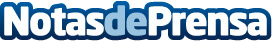 Maquinaria de hostelería, un sector en alza en EspañaLas buenas perspectivas de asistencia en la próxima feria Hostelco, que se celebrará en Barcelona el próximo mes de Abril, confirman la reactivación del sector hostelero con la participación de los principales fabricantes de Maquinaria de Hostelería en BarcelonaDatos de contacto:Gaby HurtadoEspecialista en Equipamiento para Hostelería938707867Nota de prensa publicada en: https://www.notasdeprensa.es/maquinaria-de-hosteleria-un-sector-en-alza-en_1 Categorias: Nacional Franquicias Finanzas Restauración http://www.notasdeprensa.es